Publicado en Madrid el 12/02/2024 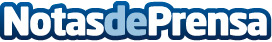 Paul Gauguin ofrece un crucero por la Polinesia Francesa para San ValentínA medida que se acerca San Valentín, una brisa de romance flota en el aire. El 14 de febrero invita a celebrar de innumerables maneras, desde compartir chocolates, rosas y obsequios en forma de corazón a escapadas de ensueño a lugares idílicosDatos de contacto:Alejandra GarcíaUn Mundo de Cruceros/StarClass91 542 76 63Nota de prensa publicada en: https://www.notasdeprensa.es/paul-gauguin-ofrece-un-crucero-por-la Categorias: Viaje Entretenimiento Turismo http://www.notasdeprensa.es